Sveriges Ekumeniska Kvinnoråd, Göteborgs Ekumeniska Kvinnoråd inbjuder till 2 temakvällar: 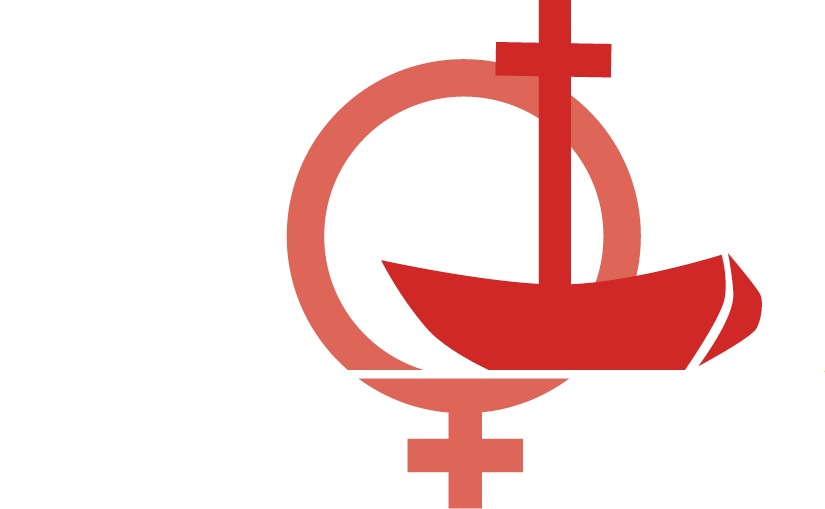 Torsdagen 8 oktober kl 18-20S:t Jakobs kyrka, Parkgatan 4 Gbg (vid Heden) Tema: ”Från New age till Nytt liv” –  Carina Hult”Drop-in-fika” från kl 17.30Torsdagen den 3 december kl 18-20S:t Jakobs kyrka, Parkgatan 4, Gbg Emanuelskören Kungsbacka under ledning av Dorothy BryngelssonDrop-in-fika från kl 17.30En frivillig gåva tas upp för kaffet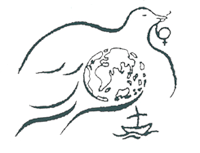 Från New age till Nytt liv Vi lyssnar till ett mycket intressant föredrag av Carina Hult som fångar oss med sin kunskap om New age och som förde henne till en kristen tro och nytt liv. Carina Hult arbetar idag som pastor i Tabernaklet och är föreståndare för En trappa ned.Sjung in julen tillsammans Vi får även vara med och sjunga. Så tag fram din önskesång.Ta dig tid och kom och lyssna på en mycket intressant sångarkvällden 3 december kl 18. Kontaktpersoner:Birgitta Thörn, 0707-55 12 31 •Hjördis Andersson  0736-53 75 25 NYTT BESLUT: På vårt årsmöte beslutades att årsavgiften till GEK höjs till 150 kronor, 100 kr till ElSA och 50 kr till Göteborg                                                                           VÄLKOMMEN!